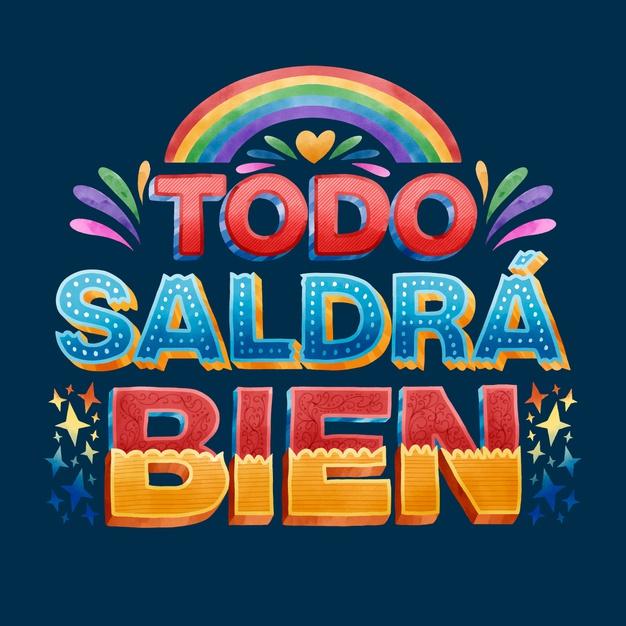 Queridas familias:                          Seguimos transitando un camino que nos interpela a buscar nuevas alternativas. Tanto escuela como familia hacemos enormes esfuerzos por sostener los vínculos y acompañar los aprendizajes aún a la distancia. Cuando volvamos a encontrarnos en la escuela nadie será igual que antes. No sabemos a ciencia cierta cómo será ese día, pero sí sabemos de todo lo que somos capaces cuando la tarea colectiva tiene lugar.                         Gracias por seguir acompañándonos en este camino.                                                                                                  Seños Noe y ViviMOMENTO DE ORACIÓN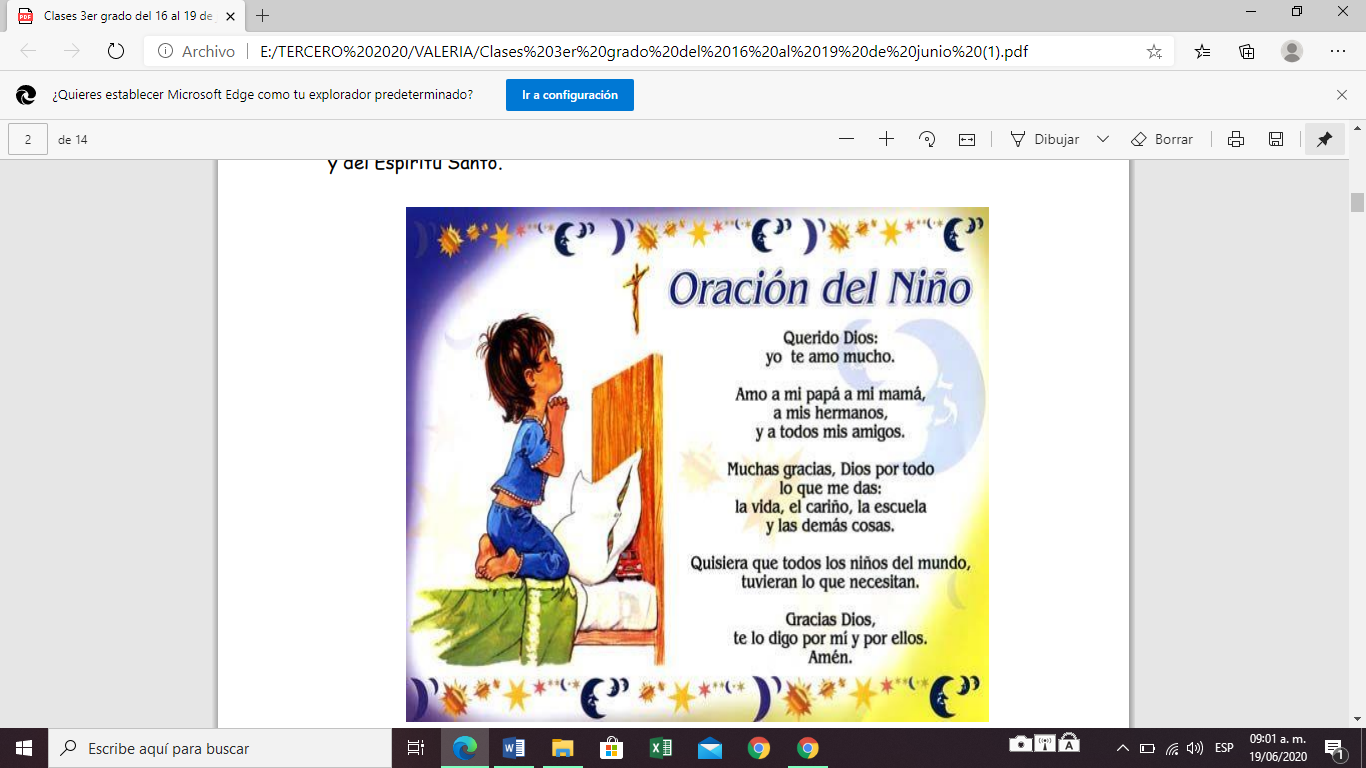 ORACIÓN DEL NIÑOQuerido Dios, yo te amo mucho.Amo a mi papá y a mi mamá,A mis hermanos y a todos mis amigos.Muchas gracias Dios por todo lo que me das:La vida, el cariño, la escuela y las demás cosas.Quisiera que todos los niños del mundo, Tuvieran lo que necesitan.Gracias Dios te lo digo por mi y por ellos. Amén. LUNES 22 DE JUNIOMATEMÁTICACon ayuda de la tabla pitagórica, resuelve las fichas 7 y 8 del BLOC. Para completar esta última, tené en cuenta las filas y las columnas, de esta manera te resultará mucho más fácil.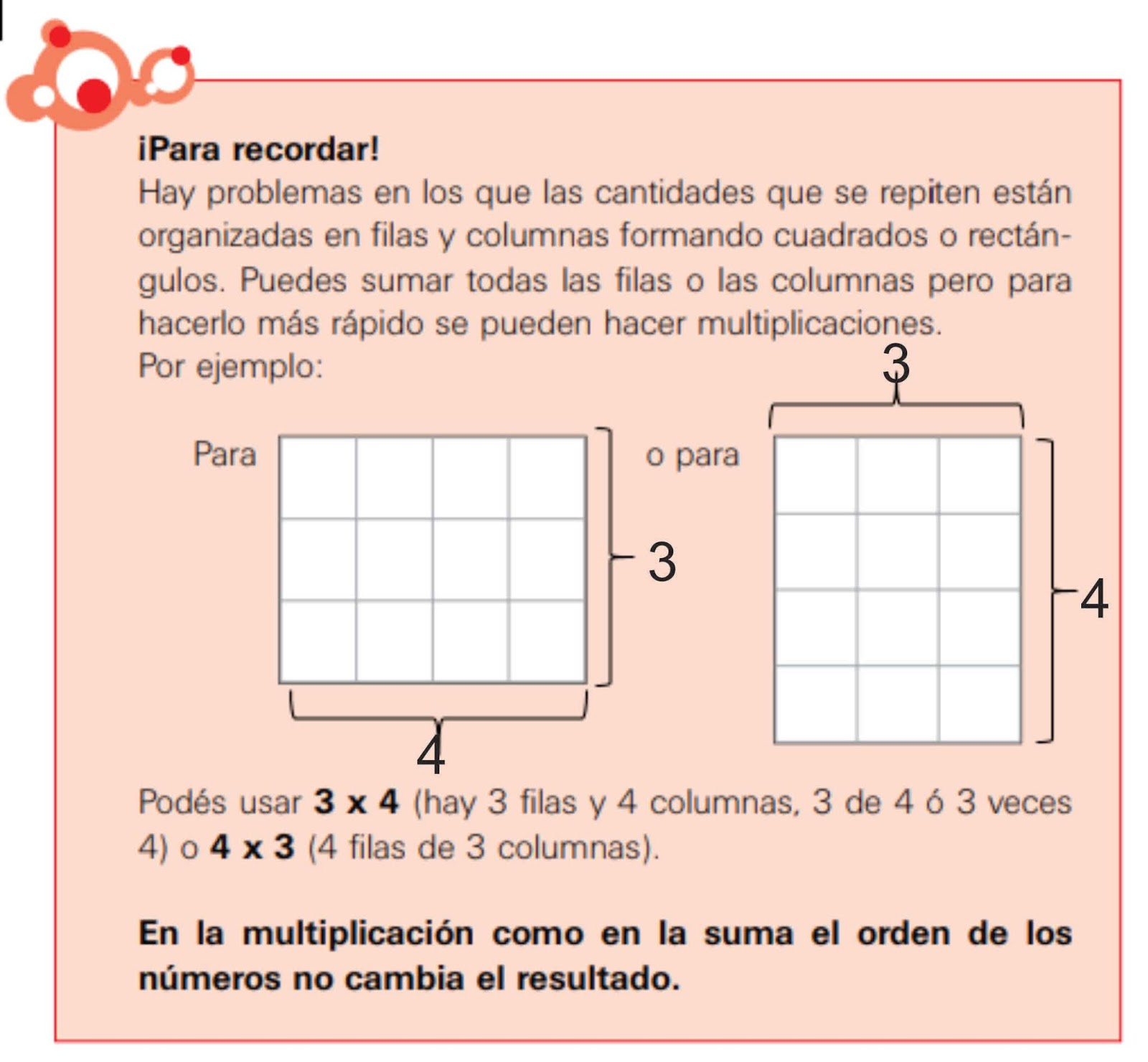 LENGUALA LEYENDATe invito a mirar y escuchar con atención este video sobre la leyenda del calafate.:                      https://www.youtube.com/watch?v=HdsW1rh2CsI   Luego de mirar el video, cuenta brevemente de qué se trata la leyenda.Tené en cuenta quiénes son los protagonistas, si hay antagonistas anotá quiénes son. Dibujá alguna parte que te haya gustado de esta leyenda.MARTES 23 DE JUNIOCIENCIAS SOCIALESLOS PUEBLOS ORIGINARIOSLuego de observar las siguientes imágenes, te animas a descubrir ¿Qué son? ¿Quiénes las usaban y para qué? 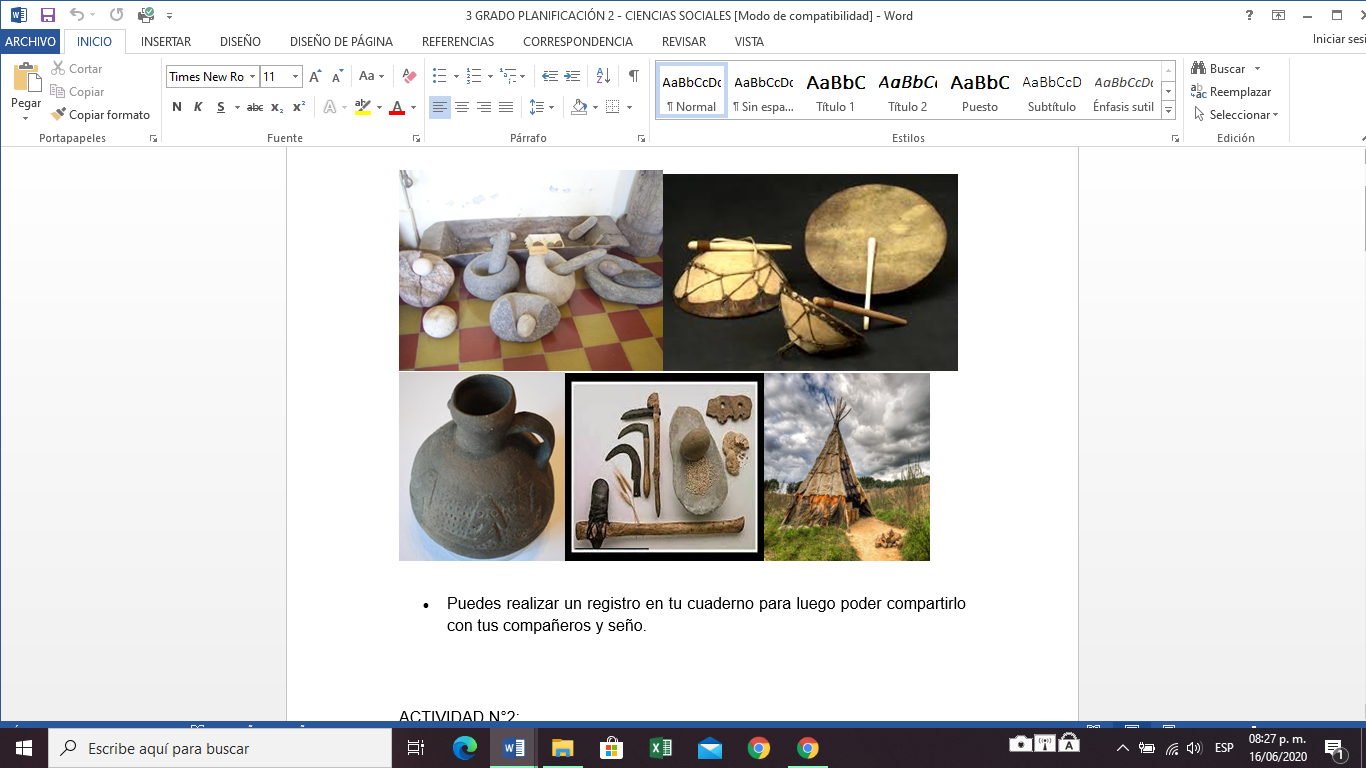 Te propongo ser un investigador. Para ello debes buscar información o preguntarle a tu familia, acerca de las imágenes anteriores. ¿Las conocen? ¿Cómo se llaman? ¿Para qué sirven?Realiza un registro en tu cuaderno para luego poder compartirlo con tus compañeros y seño.MATEMÁTICA¡Seguimos practicando!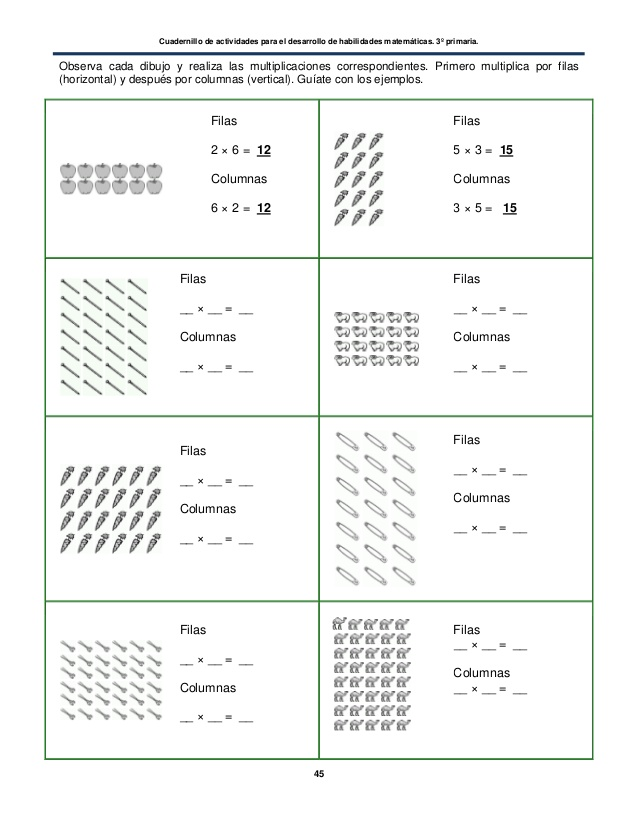 Estudiar las tablas hasta el 6.MIÉRCOLES 24 DE JUNIOCIENCIAS NATURALESLeer con atención las siguientes definiciones:HIBERNACIÓNHay algunos animales que duermen durante todo el invierno, entran en un estado de sueño profundo que se llama hibernación.
	Cuando va a llegar el invierno, algunos animales tienen que prepararse, deben localizar un lugar seguro y caliente para dormir durante meses, almacenar grasas en su cuerpo para que, cuando llegue el frío, no tengan necesidad de despertarse para comer. 
	Al llegar la primavera, estos animales vuelven a recuperar sus constantes vitales y comienzan a hacer su vida con total normalidad, como si se hubieran dormido el día anterior.MIGRACIÓNLa migración de los animales es cuando se van de un lugar a vivir a otro lado por un tiempo, lo hacen para evitar algún clima, por falta de alimento o por condiciones desfavorables para ellos.Observar el siguiente video: https://www.youtube.com/watch?v=YBC6FXFlZvs.Luego de ver los fragmentos de las pelis “Vecinos Invasores” y “Buscando a Nemo” responder:¿Con qué definición se relaciona cada una? ¿Por qué?LENGUA OTRA LEYENDAMirá con atención el video de la leyenda sobre la yerba mate:           https://www.youtube.com/watch?v=GlRuto8iZhE Busca y escribe en la carpeta el significado de yaguareté.PARA RECORDARLee las siguientes oraciones y enuméralas en el orden que sucedieron. ………. Un yaguareté sorprendió a las dos mujeres.………. Un viejo indio mató a la fiera.………. Yací y Araí descendieron a la Tierra.………. El indio recibió como regalo la planta de yerba mate.………. Yací y Araí volvieron al cielo.Une con flechas las palabras de significado parecido. (Puedes pedir ayuda a alguien de la familia)senderos                                                     aliviaratemorizadas                                              habilidaddestreza                                                      caminosalucinación                 	                         bebidainfusión                                                       asustadasreconfortar                                                  sueñoJUEVES 25 DE JUNIOCIENCIAS NATURALESBuscar información de animales que migran y animales que hibernan. Pueden guiarse con algunas de las siguientes preguntas: ¿por qué lo hacen?, ¿en qué épocas del año?, ¿cuáles son los que hibernan y cuáles los que migran?, etc.Elegir uno de los animales investigados y armar un cartel en una hojita que tengas, para compartir con tus compañeros y seño lo aprendido del mismo en nuestra reunión por  video llamada.CIENCIAS SOCIALESLuego de investigar y buscar información, te invito a mirar este video para aprender un poquito más: La asombrosa excursión de Zamba a la conquista de América.  https://www.youtube.com/watch?v=W59cnDyeb3UCon ayuda de alguien de tu familia anota las ideas más importantes.VIERNES 26 DE JUNIOCompletar:  (Podés ayudarte con la tabla pitagórica)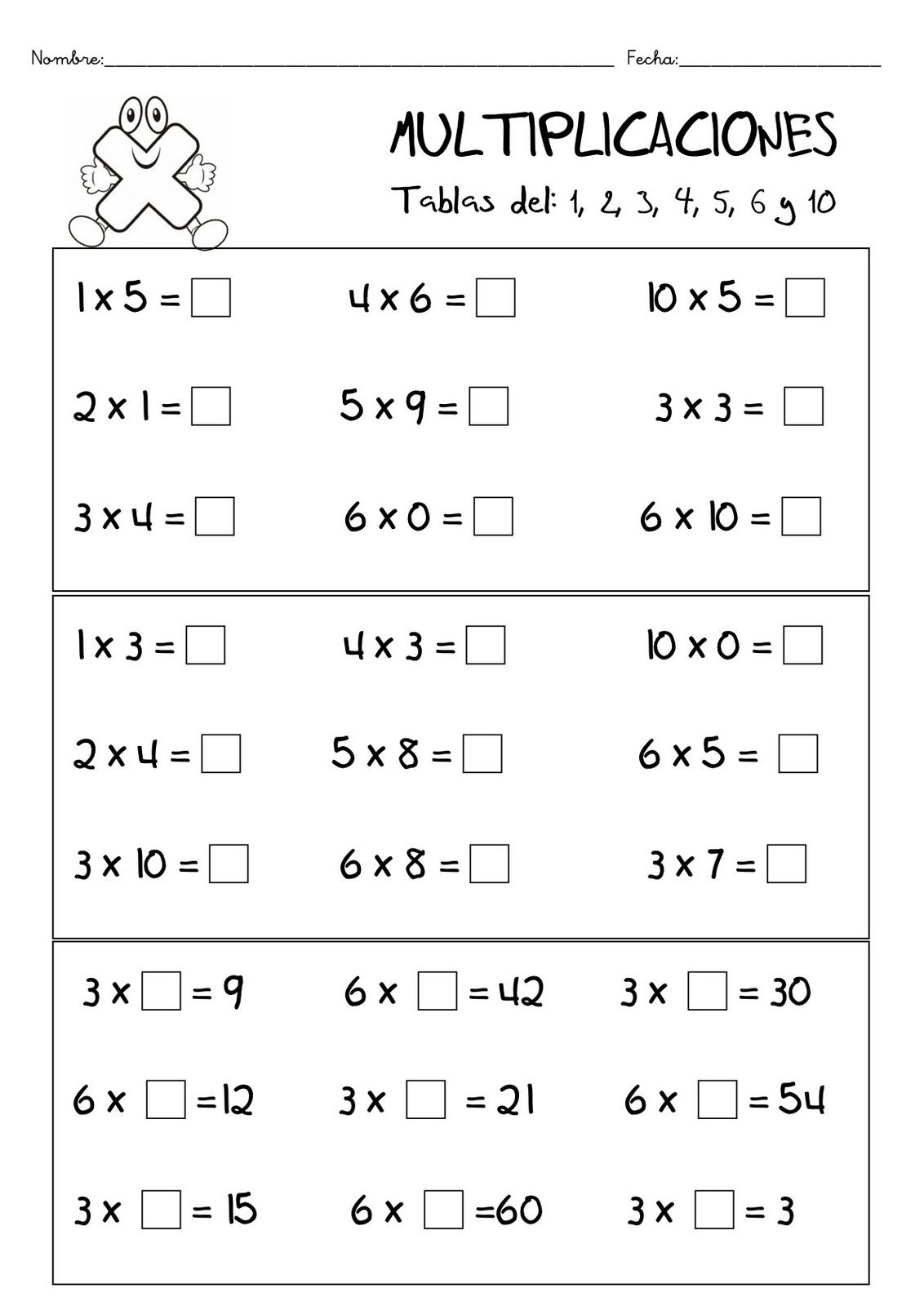 Ingresa al siguiente link https://www.mundoprimaria.com/recursos-educativos/tablas-de-multiplicarSelecciona la tabla que deseas aprender, y ¡¡divertite jugando!!Las leyendas son relatos muy antiguos que se transmitían oralmente de generación en generación. Dan una explicación mágica del origen de algún fenómeno natural, de las características de animales o plantas o del nacimiento de los pueblos. Los hechos ocurren en un lugar determinado y en un tiempo indeterminado.